MOÇÃO Nº           /2018Assunto: De congratulações à Equipe de Basquete sub-15 feminino da Prefeitura de Itatiba.Senhor Presidente:CONSIDERANDO que no último sábado, dia 01 a equipe Itatibense de basquete feminino sub-15, composta em sua maioria por atletas de 14 anos, foi vice-campeã da Associação Regional de Basquete (ARB) na cidade de Itupeva, enfrentando a equipe local.CONSIDERANDO que duas atletas do time sub-15 de Itatiba foram eleitas a Seleção de Ouro (Bruna Oliveira e Laís Padovani), que juntamente com suas companheiras fizeram um maravilhoso trabalho.Jogaram pela Prefeitura de Itatiba as atletas: Isabelly Nunes dos Santos, Ana Clara Araújo Lima, Sofia Reda Ambrósio, Isadora Dutra Camargo, Letícia Cassimiro Costa, Samantha Góes da Silva, Laís Ventura Poli, Maria Eduarda Machado Bastos, Maria Vitória da Costa Muniz. Isabela Nicodemos da Silva e Gabrielly Victoria Silva de Vasconcelos.CONSIDERANDO o esforço dos nossos atletas, o empenho e dedicação nos treinos que fizeram com que estas chegassem ao resultado obtido, bem como à competência sob coordenação do técnico Stella Zoccoli Avancini de Brito Gasparoti as assistentes técnicas Claudete Gama e Maíra Rosa PaivaAPRESENTO à apreciação do Soberano Plenário, na forma regimental, uma MOÇÃO DE CONGRATULAÇÕES à Equipe de Basquete sub-15 feminino da Prefeitura de Itatiba.Extensivo à coordenadora e técnica da equipe Stella Zoccoli Avancini de Brito Gasparoti as assistentes técnicas Claudete Gama e Maíra Rosa Paiva.SALA DAS SESSÕES, 04 de dezembro de 2018DEBORAH CASSIA OLIVEIRAVereadora PPS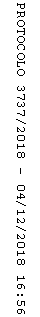 